ICA Experienced Practitioner route to Professional Member or Fellow of ICA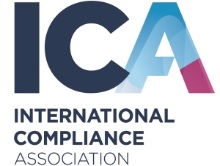 Reference OneReference OneReference OneName of the person you are making a reference for:Name of the person you are making a reference for:Your name:Your name:Job title:Job title:Email address:Email address:Could you please answer the following questionsCould you please answer the following questionsCould you please answer the following questionsPlease confirm how long you have known the above:Please confirm how long you have known the above:In what capacity have you known the above?In what capacity have you known the above?In what capacity have you known the above?To the best of your knowledge, please confirm if the above named person is:Honest and trustworthyOf good professional and financial standingTo the best of your knowledge, please confirm if the above named person is:Honest and trustworthyOf good professional and financial standingTo the best of your knowledge, please confirm if the above named person is:Honest and trustworthyOf good professional and financial standingCan you confirm that the above has 5 or more years working experience in AML, Compliance or Financial crime and requires little or no supervision?:Can you confirm that the above has 5 or more years working experience in AML, Compliance or Financial crime and requires little or no supervision?:Can you confirm that the above has 5 or more years working experience in AML, Compliance or Financial crime and requires little or no supervision?:In your opinion, would you consider the above named person a suitable candidate for Fellowship of the ICA?  If no, please state the reason.In your opinion, would you consider the above named person a suitable candidate for Fellowship of the ICA?  If no, please state the reason.In your opinion, would you consider the above named person a suitable candidate for Fellowship of the ICA?  If no, please state the reason.Signed and datesPrinted NamePrinted NameReference TwoReference TwoReference TwoName of the person you are making a reference for:Name of the person you are making a reference for:Your name:Your name:Job title:Job title:Email address:Email address:Could you please answer the following questionsCould you please answer the following questionsCould you please answer the following questionsPlease confirm how long you have known the above:Please confirm how long you have known the above:In what capacity have you known the above?In what capacity have you known the above?In what capacity have you known the above?To the best of your knowledge, please confirm if the above named person is:Honest and trustworthyOf good professional and financial standingTo the best of your knowledge, please confirm if the above named person is:Honest and trustworthyOf good professional and financial standingTo the best of your knowledge, please confirm if the above named person is:Honest and trustworthyOf good professional and financial standingCan you confirm that the above has 5 or more years working experience in AML, Compliance or Financial crime and requires little or no supervision?:Can you confirm that the above has 5 or more years working experience in AML, Compliance or Financial crime and requires little or no supervision?:Can you confirm that the above has 5 or more years working experience in AML, Compliance or Financial crime and requires little or no supervision?:In your opinion, would you consider the above named person a suitable candidate for Fellowship of the ICA?  If no, please state the reason.In your opinion, would you consider the above named person a suitable candidate for Fellowship of the ICA?  If no, please state the reason.In your opinion, would you consider the above named person a suitable candidate for Fellowship of the ICA?  If no, please state the reason.Signed and datesPrinted NamePrinted Name